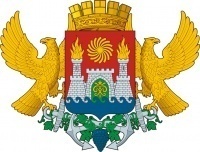  	   МУНИЦИПАЛЬНОЕ БЮДЖЕТНОЕ ДОШКОЛЬНОЕ ОБРАЗОВАТЕЛЬНОЕ       УЧРЕЖДЕНИЕ «ДЕТСКИЙ САД №12 ПРИСМОТРА И ОЗДОРОВЛЕНИЯ ДЛЯ                                                ДЕТЕЙ С ТУБЕРКУЛЕЗНОЙ ИНТОКСИКАЦИЕЙ»367008, РД, г. Махачкала, ул. Нефтеперегонная д.3,тел (8722) 67-19-20 e-mail: mkl-mdou12@yandex.ru         от  «____» ___________ 20___ г.                                                                                                 г. МахачкалаПРИКАЗ № ____Об утверждении порядка уведомления работодателя о коррупционных и иных правонарушениях в МБДОУ «Детский сад №12 присмотра и оздоровления для детей с туберкулезной интоксикацией»В целях организации эффективной работы по противодействию коррупции, устранения порождающих ее причин и условий, обеспечения законности в деятельности образовательного учреждения, защиты законных интересов граждан от угроз, связанных с коррупцией в сфере образования, - приказываю:1. Утвердить Порядок уведомления работодателя о ставших известными работнику МБДОУ «Детский сад №12 присмотра и оздоровления для детей с туберкулезной интоксикацией» в связи с исполнением своих должностных обязанностей, случаев коррупционных и иных правонарушений и для проведения проверки таких сведений, а также порядка уведомления работодателя о             фактах обращения в целях склонения работников к совершению коррупционных нарушений (Приложение №1).2. Ответственному работнику МБДОУ «Детский сад №12 присмотра и оздоровления для детей с туберкулезной интоксикацией», наделенному функциями по предупреждению коррупционных правонарушений, довести до сведения работников учреждения персонально под роспись (Приложение №2).3. Возложить функции по принятию и регистрации сообщений о коррупционных нарушениях, поступивших в МБДОУ «Детский сад №12 присмотра и оздоровления для детей с туберкулезной интоксикацией» по различным каналам связи, на ответственного работника учреждения, наделенного функциями по предупреждению коррупционных правонарушений.4. Обеспечить своевременное размещение на сайте МБДОУ «Детский сад №12 присмотра и оздоровления для детей с туберкулезной интоксикацией» информации о Порядке обработки и регистрации поступивших в учреждение сообщений о коррупционных проявлениях. 5. Контроль за исполнением данного приказа оставляю за собой.Заведующая                                                                                      С.М.Касумбекова